日月月火水木金土１
■2
■３
■4
■556
■78
■9
■10
■11
■12
■12
■13
■14
■15
■16
■171819202122
■23
■2425
■26
■ 26
■ 2728
■293031
■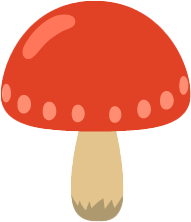 